CURRICULAM VITA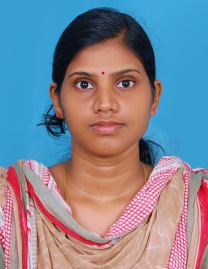 DIVYA DIVYA.289857@2freemail.com 	To work for an esteemed organization holding a responsible position enabling career growth and ensuring credible performance within the framework set forward by the company. Seeking a Mid-level Position with an opportunity for professional challenges and intend to build a career with a Leading Corporate with committed and dedicated people. Willing to work as a team player in a challenging and creative Environment.Misbahul Huda Arts and science College (Administration officer)-3 year Consim info pvt Ltd (Administration Executive)-1 year Royal bank of Scotland (compliance officer)-6 monthsMBA (Finance+information System management ), From SRM University, Chennai (2008-10) (CGPA 8.289)PG Diploma in Public Relations management 2010 Madurai Kamaraj University (69%)BSc (Computer science) from University of Calicut, Kerala in Jun 2007. (74%)12th Kerala State Board in Jun 2004 (61%)10th Kerala State Board in Jun 2002 (75%) Experienced in Windows 98, Windows XP, and Windows 8. Office Applications : MS-Word, MS- Excel, Ms-PowerPoint, Ms-Outlook and using internet for research & official communication     Basic knowledge about   C, C++, VB, VB.Net, Asp.Net, VF, BASIC, HTML, Having basic knowledge in Tally ERP 9Self-motivated and have high energy level.Believe in teamwork, willingness to learn and hard working.Dynamic analytical and maintenance skills.Marital Status			:	MarriedNationality			:	IndianDate of Birth			:	28 Aug 1986Languages Known			 :          English, Hindi and MalayalamCurrent Location	                :	Dubai Career ObjectiveWork ExperienceEducational QualificationsTechnical skillsPersonal SkillsPersonal Profile